Вот и заканчивается учебный год. Впереди веселая пора каникул.Руководитель КЛО «Радуга» Елена Кокорева рассказала учащимся Епифанской школы, что 19 мая отмечается праздник романтиков и мечтателей -День парусов на горизонте, и предложила выполнить аппликацию «Парус».Учащиеся с удовольствием и интересом выполняли элементы аппликации: растушевали голубой цвет моря карандашом и пастелью, разместили на листе картона солнце, волны из глиттерного фоамирана,  парящих над морем чаек, судно корабля и, конечно же,  парус.Расцветка полотнища паруса получилась у всех разной: это и цветочки, и волны, в горошек, в полоску, то есть кому как нравится. Также,  как и мечта – у каждого своя.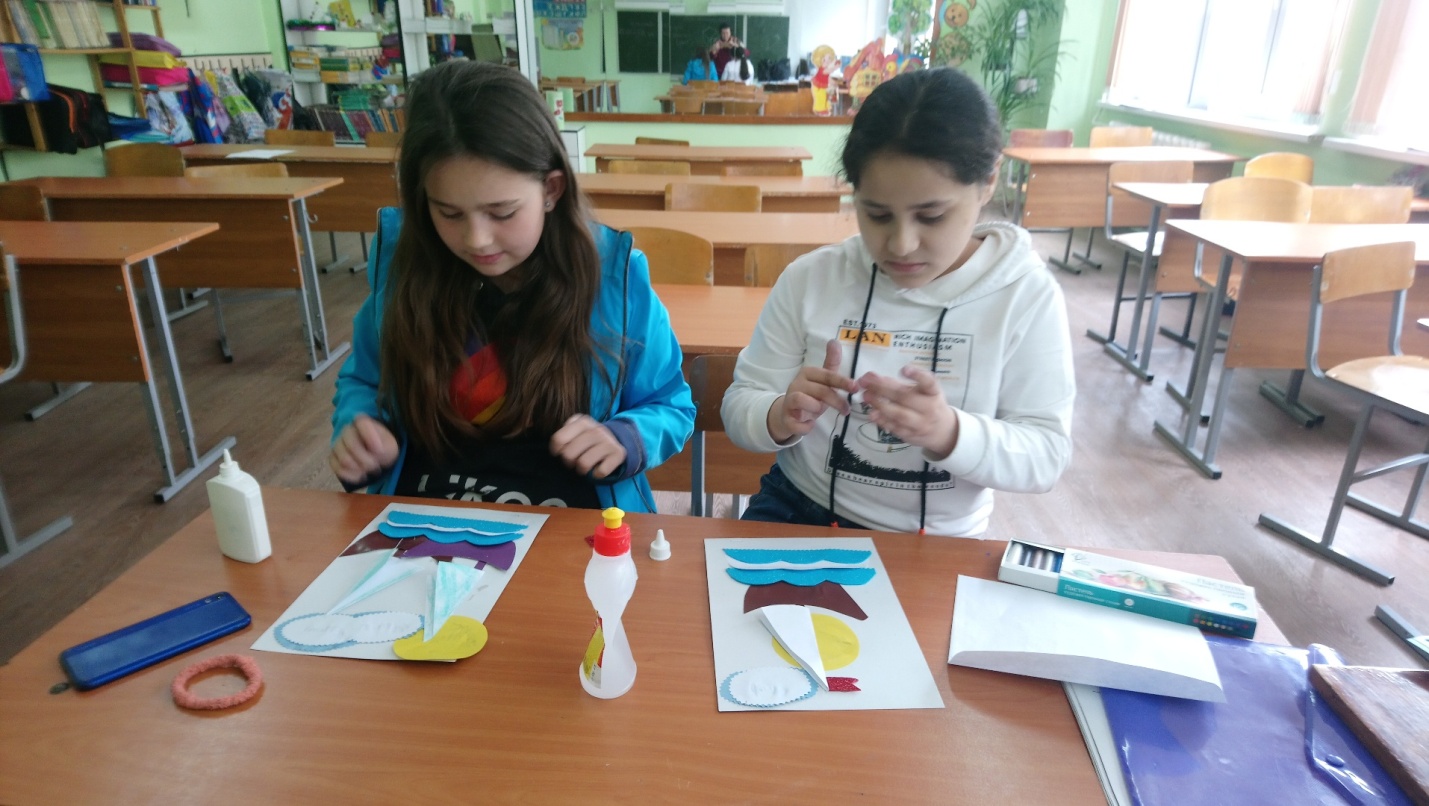 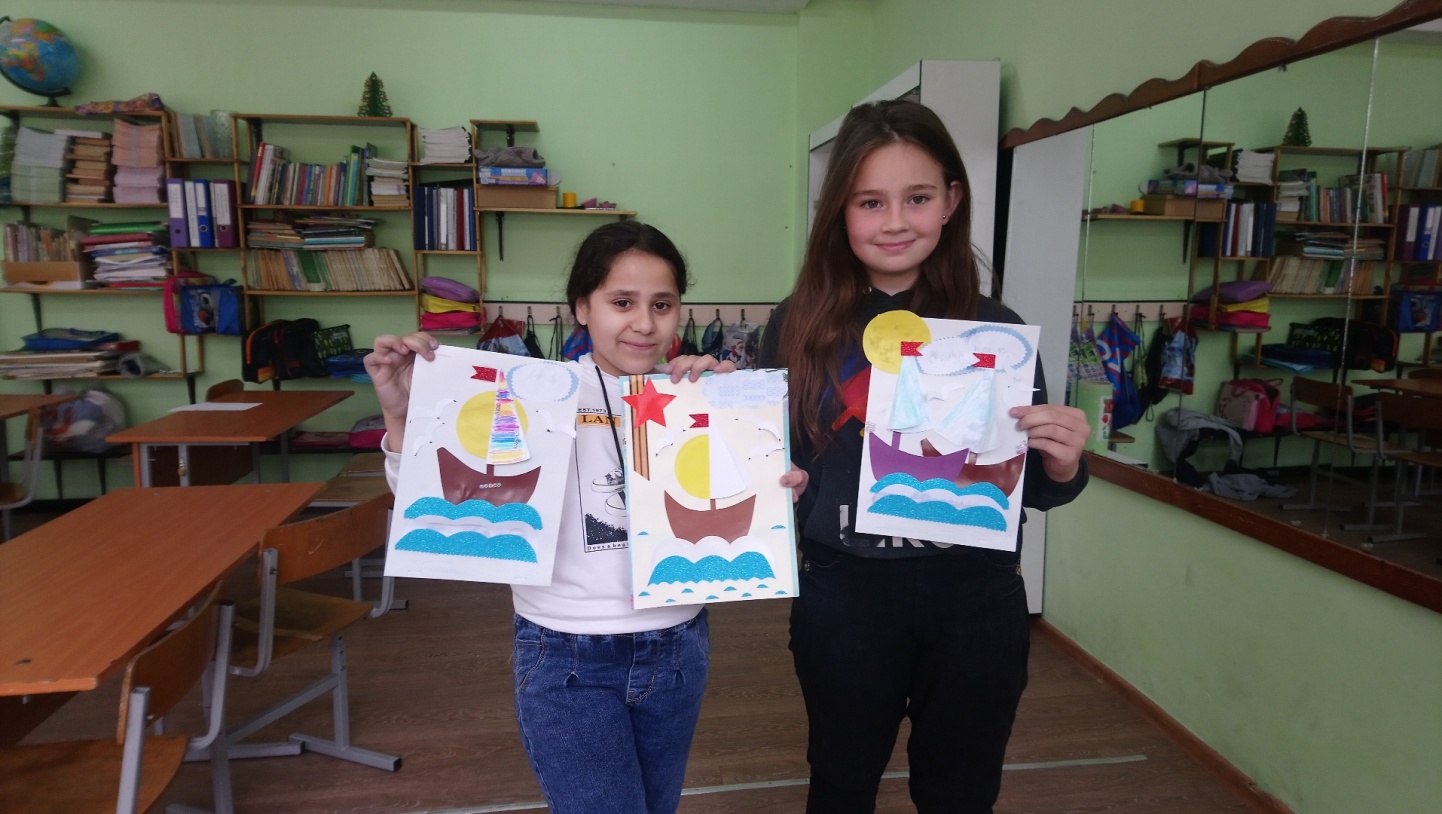 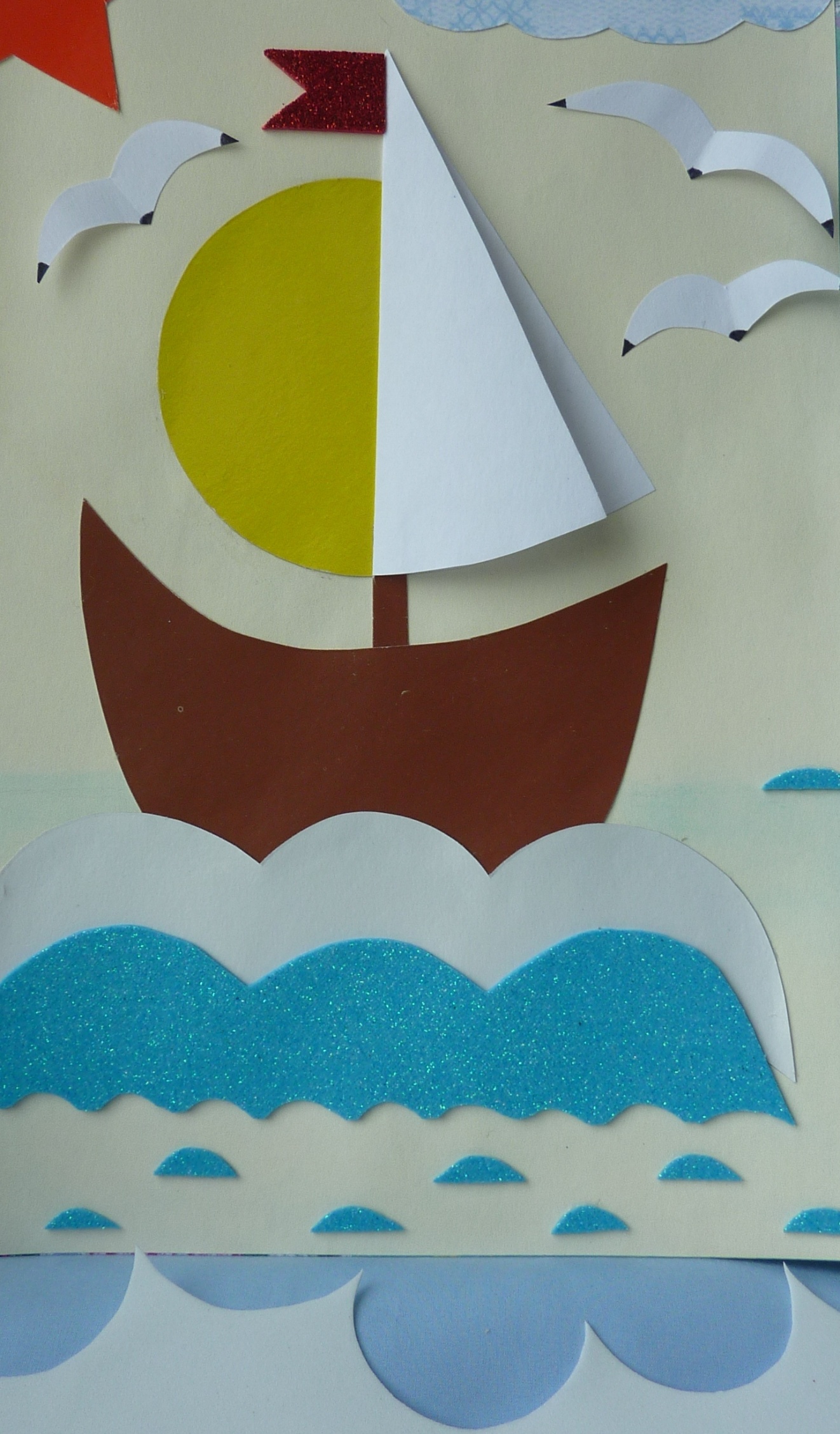 